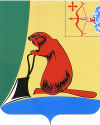 пгт ТужаО внесении изменения в постановление администрации Тужинского муниципального района от 20.05.2015 № 207В соответствии с Гражданским кодексом Российской Федерации, Трудовым кодексом Российской Федерации, Федеральным законом от 14.11.2002 № 161-ФЗ «О государственных и муниципальных унитарных предприятиях», Федеральным законом от 06.10.2003 № 131-ФЗ «Об общих принципах организации местного самоуправления в Российской Федерации» администрация Тужинского муниципального района ПОСТАНОВЛЯЕТ:1. Внести в постановление администрации Тужинского муниципального района от 20.05.2015 № 207, которым утверждено Положение об оплате труда руководителей муниципальных унитарных предприятий муниципального образования Тужинский муниципальный район (далее – Положение), следующее изменение: главу 3 Положения дополнить подпунктом 3.1-1 следующего содержания: «3.1-1. Ежемесячная надбавка к должностному окладу за особый режим работы устанавливается руководителю предприятия в размере до 10% от должностного оклада распоряжением администрации Тужинского муниципального района». 2. Контроль за исполнением настоящего постановления возложить на заместителя главы администрации Тужинского муниципального района по жизнеобеспечению Бледных Л.В. 3. Настоящее постановление вступает в силу с момента подписания и распространяется на правоотношения возникшие с 01.07.2015 года.4. Настоящее постановление опубликовать в Бюллетене муниципальных нормативных правовых  актов органов местного самоуправления Тужинского муниципального района Кировской области.Глава администрации Тужинского муниципального района     Е.В. Видякина АДМИНИСТРАЦИЯ ТУЖИНСКОГО МУНИЦИПАЛЬНОГО РАЙОНА КИРОВСКОЙ ОБЛАСТИ ПОСТАНОВЛЕНИЕАДМИНИСТРАЦИЯ ТУЖИНСКОГО МУНИЦИПАЛЬНОГО РАЙОНА КИРОВСКОЙ ОБЛАСТИ ПОСТАНОВЛЕНИЕАДМИНИСТРАЦИЯ ТУЖИНСКОГО МУНИЦИПАЛЬНОГО РАЙОНА КИРОВСКОЙ ОБЛАСТИ ПОСТАНОВЛЕНИЕАДМИНИСТРАЦИЯ ТУЖИНСКОГО МУНИЦИПАЛЬНОГО РАЙОНА КИРОВСКОЙ ОБЛАСТИ ПОСТАНОВЛЕНИЕ15.07.2015                                                       №                          271